November & December Newsletter 2023 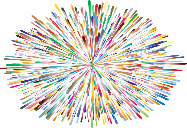 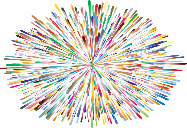 Welcome back to Pre-School.We have a new child starting this week called Hudson, I am sure some of you will also know him as Grayson’s little brother. The grown - ups are looking forward to meeting you Hudson.As the clocks have changed and the weather starts to get colder, please remember to bring coats every day for the children.We appreciate that when driving to school coats are probably the last thing on your mind, however the children do tend to go outdoors every day so really need them.Also, just a little reminder for the parents with children in nappies and pull ups to always make sure that you have clean spares in a bag on your child’s peg please.The pre-school fees are due to be reviewed in December and it is likely there will be an increase in fees that is in-line with other pre-schools within the area. There will be a rate for 2 yr olds and a different rate for 3-4 yr olds, this is because there is a different ratio of staff required for 2 yr olds, and we have more 2 yr olds at the moment than before!We will be sending home the children’s learning journals during the second week of term for you to look at and enjoy. Please fill in the comments slip that will be secured into the journal as feedback and your thoughts on them are very much appreciated.The journals will need to be returned within the week as they are a working document that allows us to monitor progress. From January 2024 we will be becoming a nut free setting (in line with the school). Could you please not send any nuts or nut products in your child’s lunch boxes. Thank you for your cooperation.AGMI would like to thank those of you who attended the AGM on Monday 16th October. We now have a full committee for the next year.Carly the secretary will publish the minutes and they will be displayed on the Pre-school notice board at the entrance for you all to read, and uploaded onto our website.Topic As you are aware we have been covering ‘’People Who Help Us.’’We have been very lucky to have fab parents that have visited pre-school and talked about their very special jobs.Last term we had a play on a real tractor, a very interesting visit from a nurse who let the children listen to their hearts through a stethoscope and we even had apple juice from a syringe.Then we had a visit from a firefighter who let the children and grown ups try on his uniform and explore the van with flashing lights on the top.The children played with the hoses and enjoyed every minute.We would like to thank these special people/parents who have given up a bit of their spare time to visit us.During this new term we are hoping to have a visit from a police officer and a postman.I would also like to remind you all that Christmas will eventually take over Pre-school, please be prepared to find on the odd occasion that your child may be covered in glitter, boy does it travel!!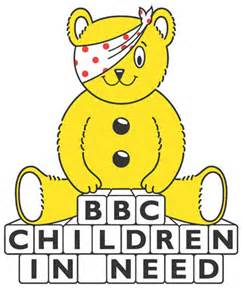 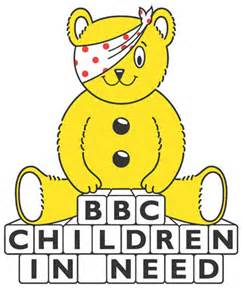 Friday 17th November is Children in Need, the children will be encouraged to dress up as their favourite film character and to pay £1.50 to support Children in Need.Dates for the diaryFriday 17th November – Children in NeedMonday 11th December – Christmas raffle drawnTuesday 12th December – last day of termThursday 14th December – Pre-school Christmas party 10am-1pm. All children are invited and with no cost.4th January 2024 – return to pre-school.   